NAME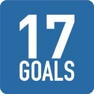 NAME  NAME  NAMENAME  NAME  NAMENAME  NAME  NAMENAME  NAME  NAMENAME  NAME  NAMENAME  NAME  NAMENAME  NAME  NAMENAME  NAME  